Kontrol: parafTC AKDENİZ ÜNİVERSİTESİGÜZEL SANATLAR ENSTİTÜSÜ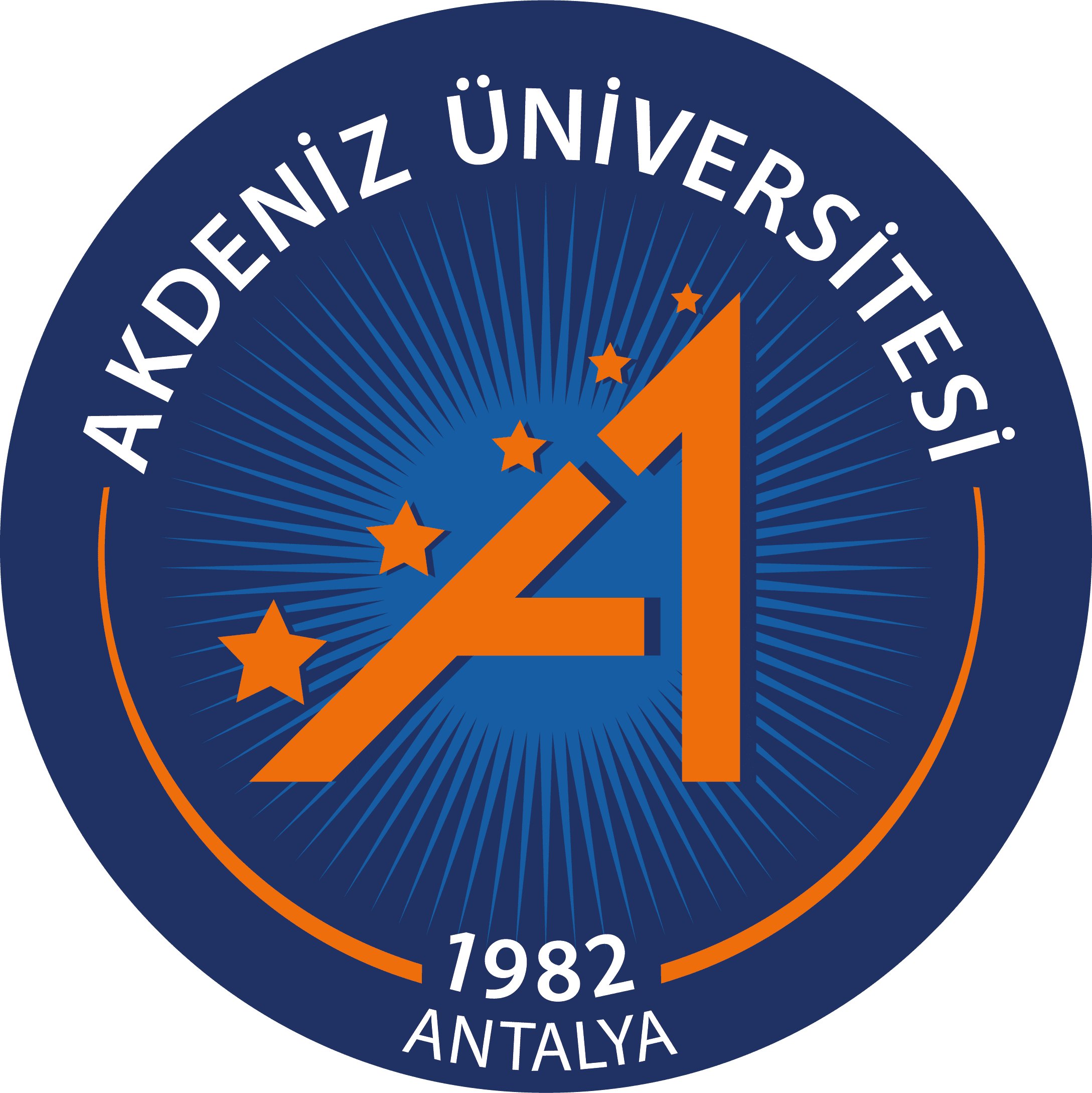 TC AKDENİZ ÜNİVERSİTESİGÜZEL SANATLAR ENSTİTÜSÜSNV 100SANATTA YETERLİK BİLİM SINAVI JÜRİ KİŞİSEL NOTLANDIRMA TABLOSU Anasanat Dalının AdıSınav TarihiSınav YeriJÜRİ ÜYESİNİN JÜRİ ÜYESİNİN JÜRİ ÜYESİNİN JÜRİ ÜYESİNİN JÜRİ ÜYESİNİN JÜRİ ÜYESİNİN JÜRİ ÜYESİNİN JÜRİ ÜYESİNİN Adı SoyadıAdı SoyadıAd Soyadının baş harfleri  (       )Ad Soyadının baş harfleri  (       )Ad Soyadının baş harfleri  (       )Ad Soyadının baş harfleri  (       )İmzasıADAY ÖĞRENCİLERİNADAY ÖĞRENCİLERİNADAY ÖĞRENCİLERİNADAY ÖĞRENCİLERİNADAY ÖĞRENCİLERİNADAY ÖĞRENCİLERİNADAY ÖĞRENCİLERİNADAY ÖĞRENCİLERİNSıra NoAdı SoyadıAdı SoyadıSoruPuan Değeri252.SoruPuan Değeri253.SoruPuan Değeri254. SoruPuan Değeri25ToplamRakam ve Yazıyla123456781112